Mo MhadraSin é mo mhadra ina shuí ar an stólBíonn sé ag ithe, Bíonn sé ag ól.Ólann sé bainne, itheann sé aránDeireann sé bhuf, bhuf, Nuair a bhíonn sé lán.Mo mhadra Gordo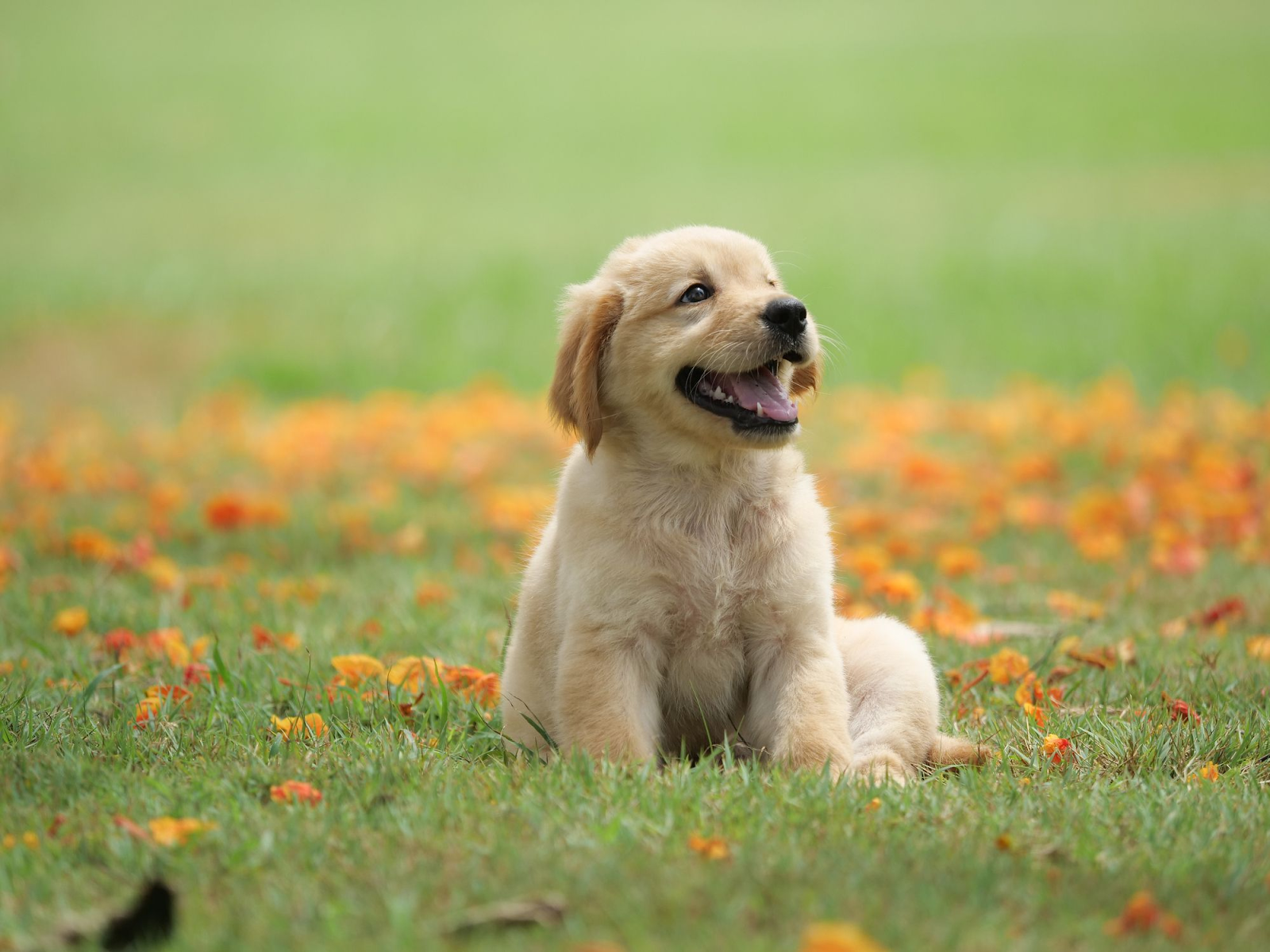 